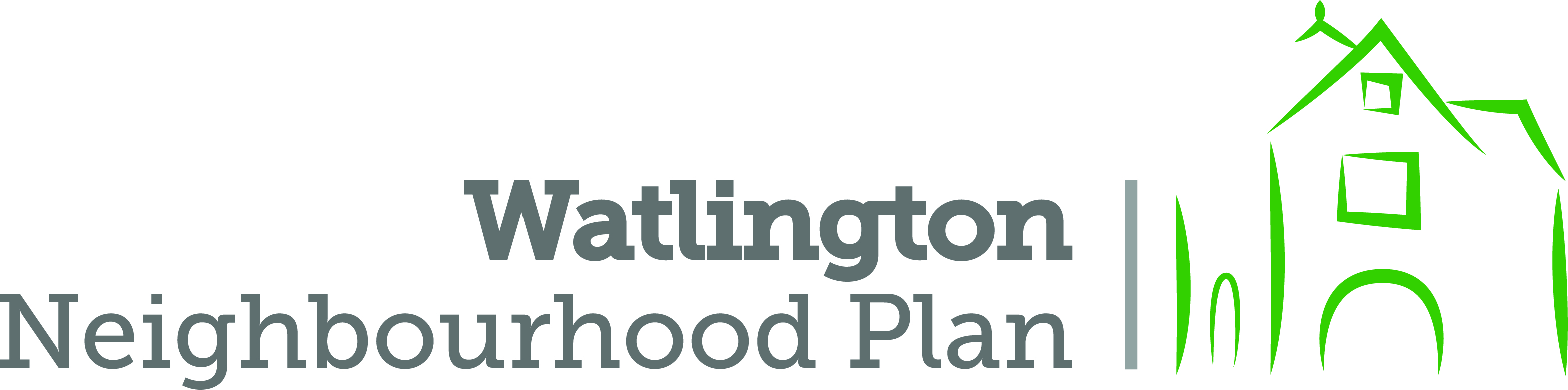 CHRISTMAS FAIR REPORT SATURDAY 5TH DECEMBERThere were 68 entries to our “Guess they Key” competition and 59 subscriber requests.8 entries chose the Town Hall as the location and not surprisingly 19 chose the Church!Only 2 of those 19 answered the questions correctly and from those 2, Flag 1 was at ground level but Flag 59 was not far above it!18 people knew the Stonor connection to the Town Hall22 people added a comment on their choice of “one thing to improve life in Watlington” with the comments being:Watlington is wonderfulParking controls on Brook Street and High StreetMore affordable housingTraffic (3)Fast traffic – more sports facilities- cycle friendly roadCharity shopBetter public transportThe roadsTraffic on Couching StreetI like it already, but less through traffic would be betterCheap and cheerful evening restaurant – less HGV’s and traffic – new Paddock park play area – affordable housing – we love Watlington merchandiseNothing – more parkingNo change but add more transportMore retailCommunity swap shop/charity shop – local place to donate and find useful  thingsNo more housesBring back Barclays (2)By pass(NB No mention of a swimming pool on a windy chilly December day)By a strange quirk, Becky Spicer chose Flag 1 and was the nearest to the location with Damian May a close second with Flag 59